To Apply for your child’s place in:Primary 1Pre-School Target Age ReceptionPre-School Underage placeAccess the School Admissions portal via the Education Authority website www.eani.org.uk/admissionsSubmit your application between 10 January 2023 and 12 noon on 27 Jan 2023.Document upload remains open until 4 pm on 31 January 2023.

NB This is a different portal than has been used for pre-school and primary applications in previous years so parents will need to register. (This portal has been used for post-primary applications since 2021.) 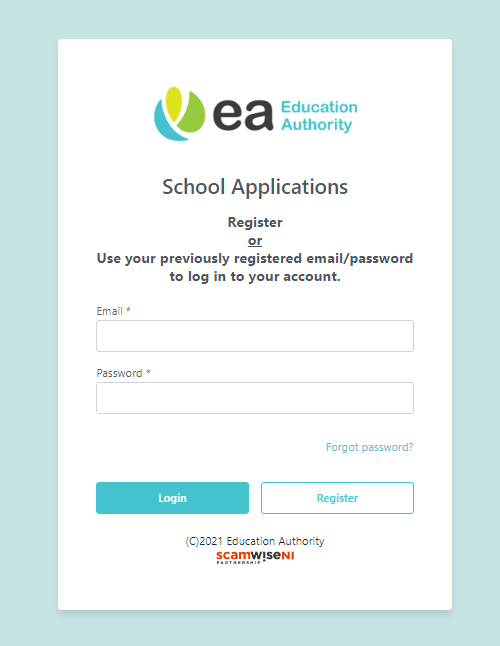 
Click Register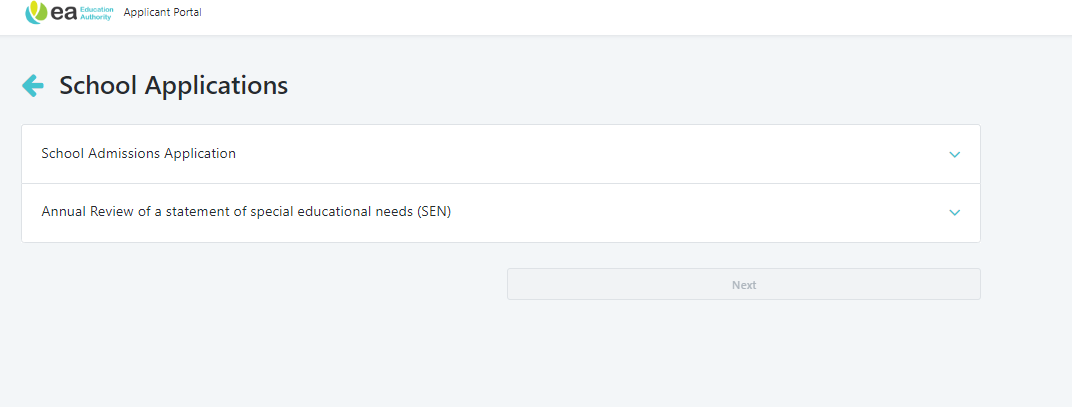 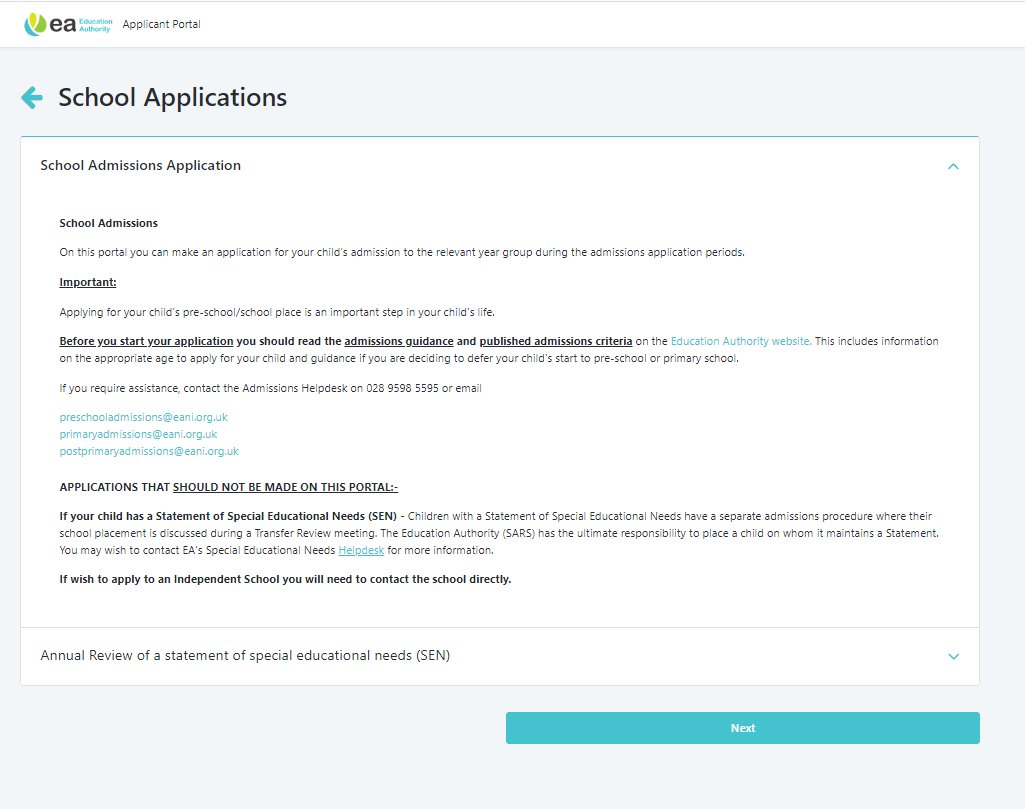 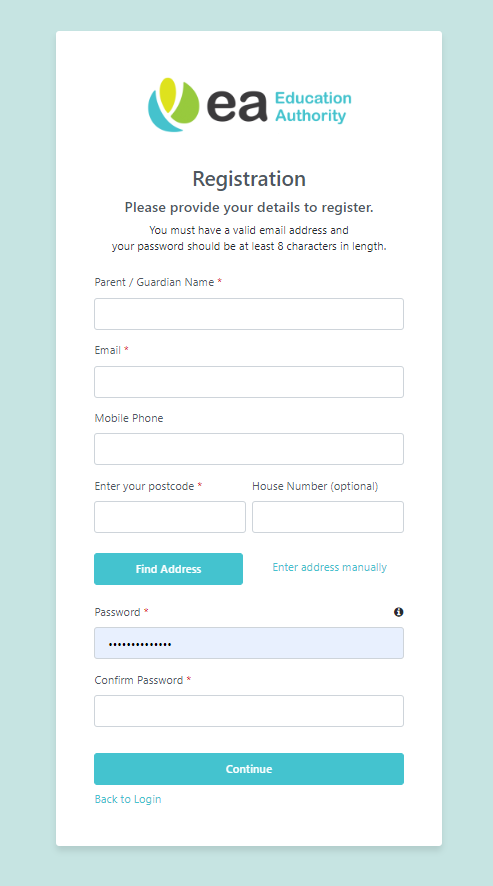 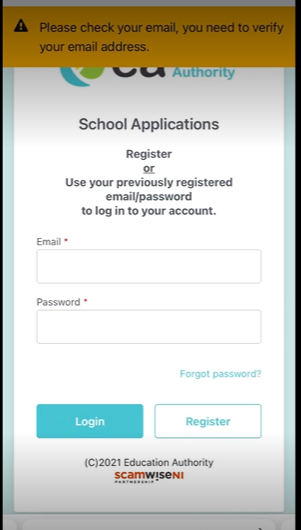 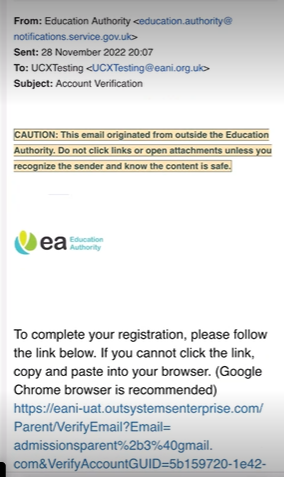 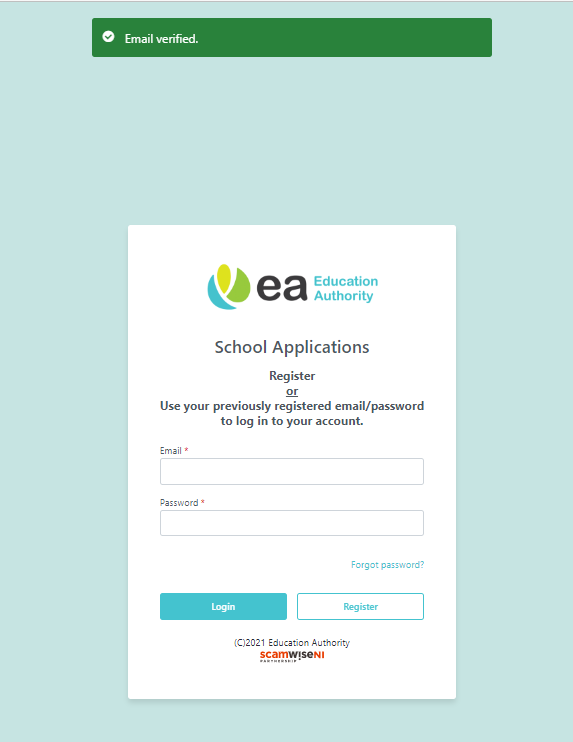 Log in with your email address and password


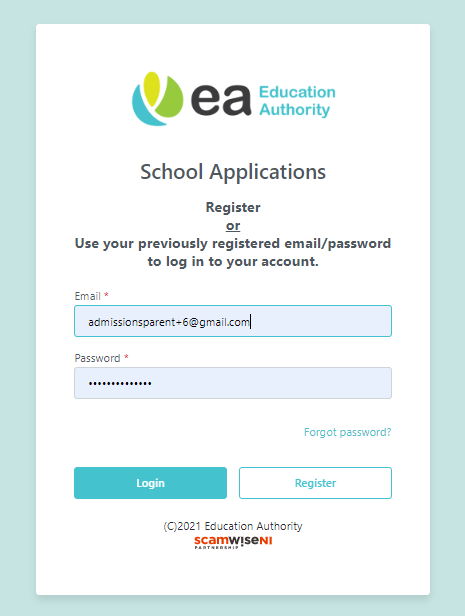 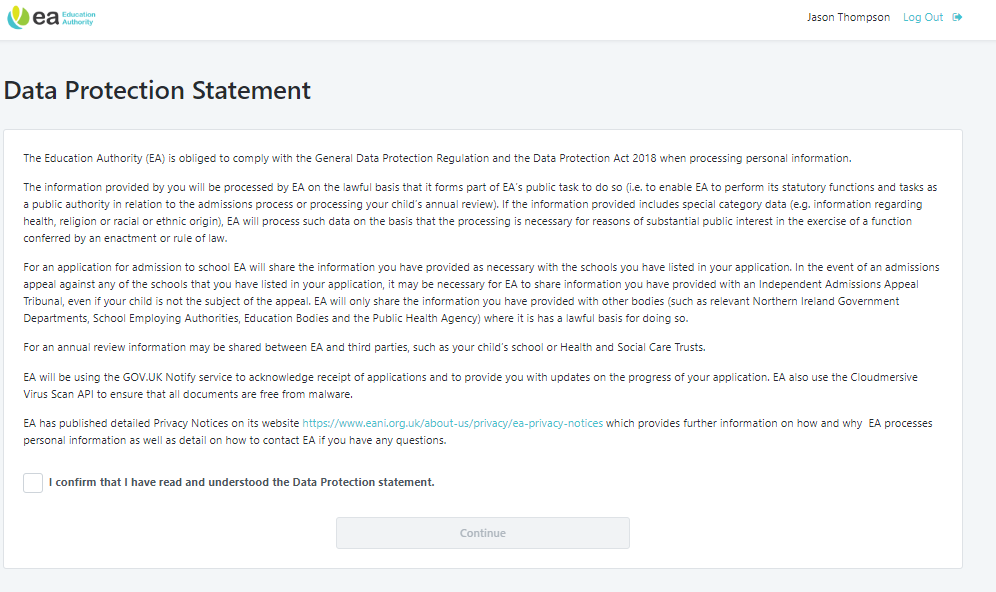 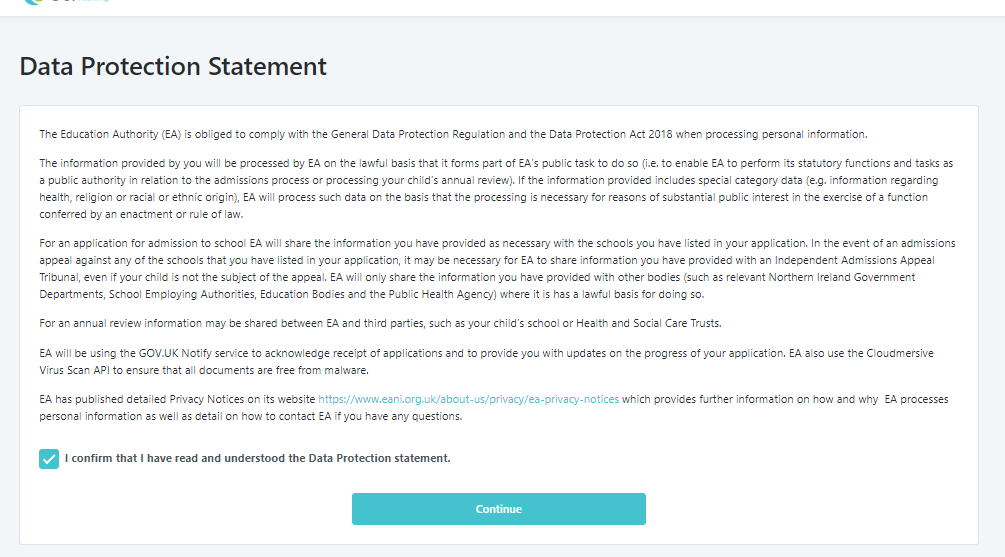 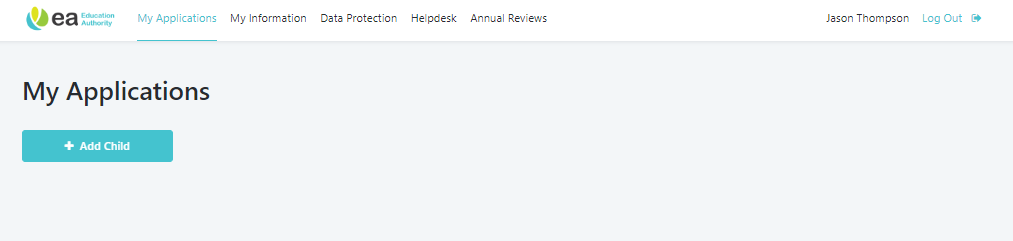 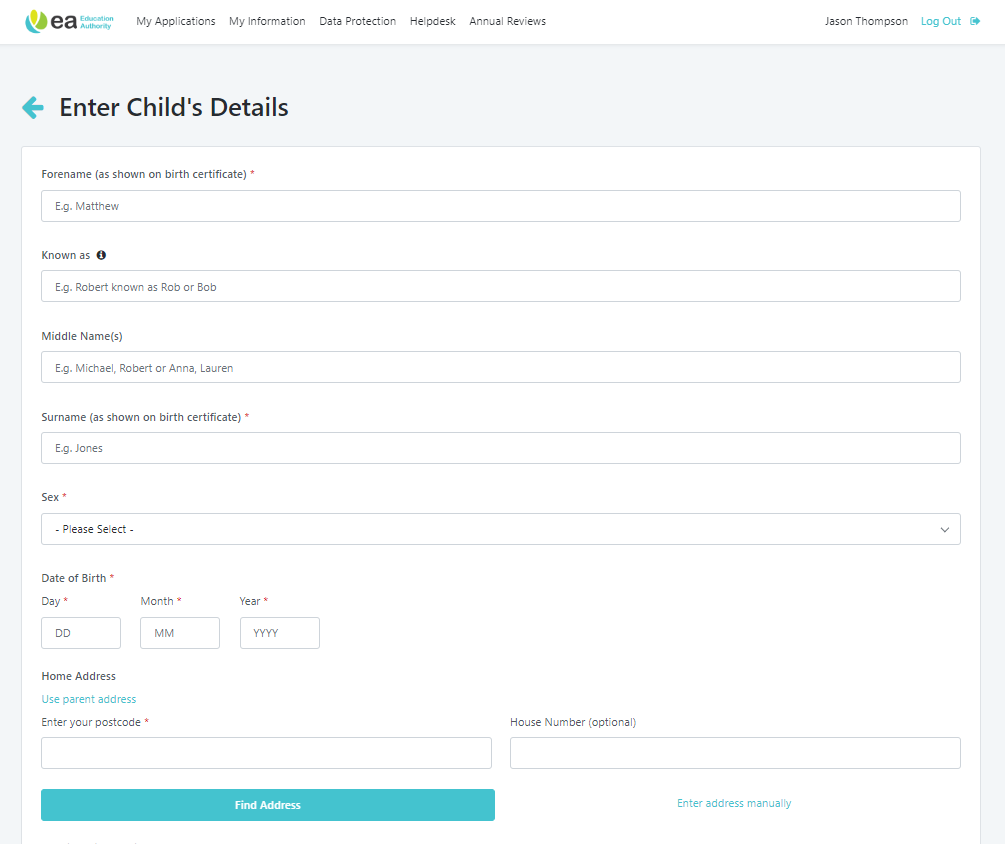 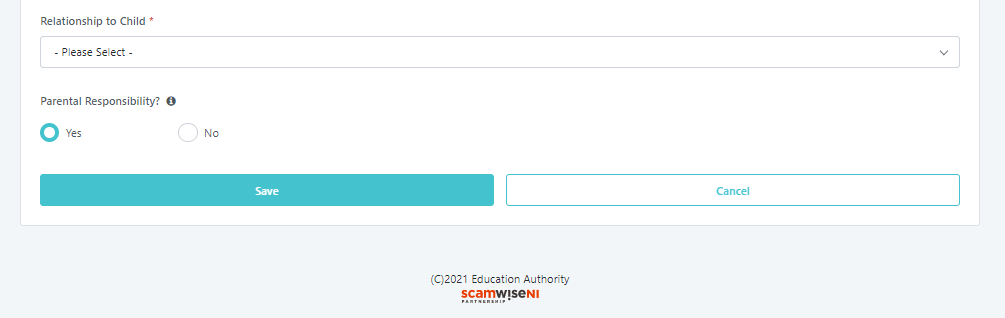 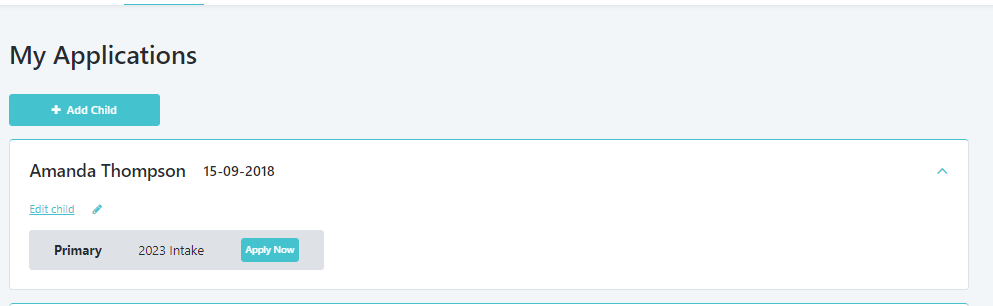 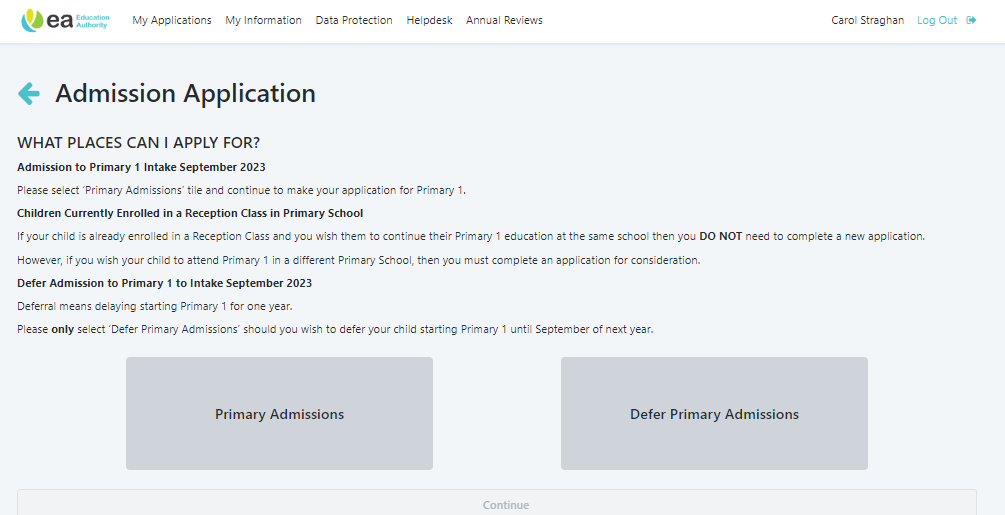 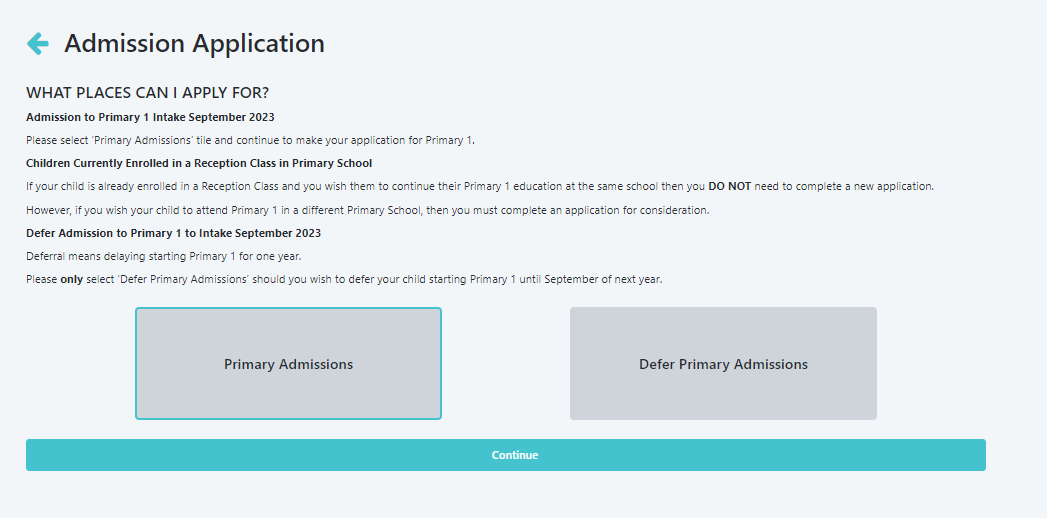 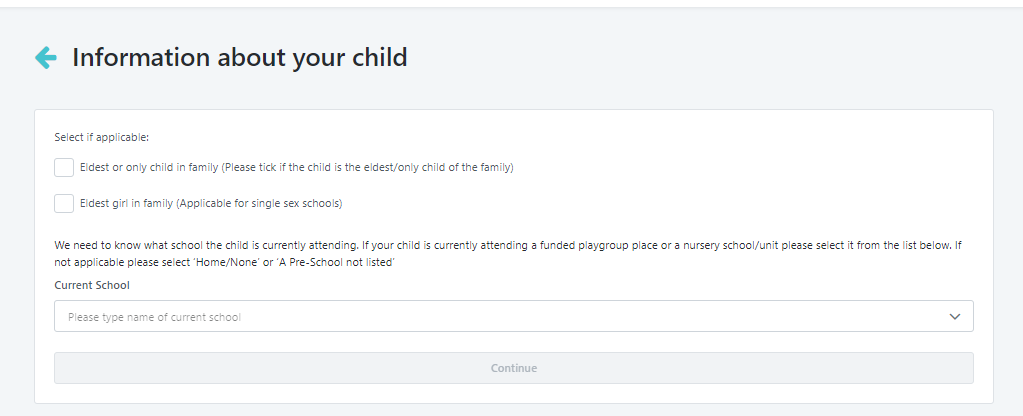 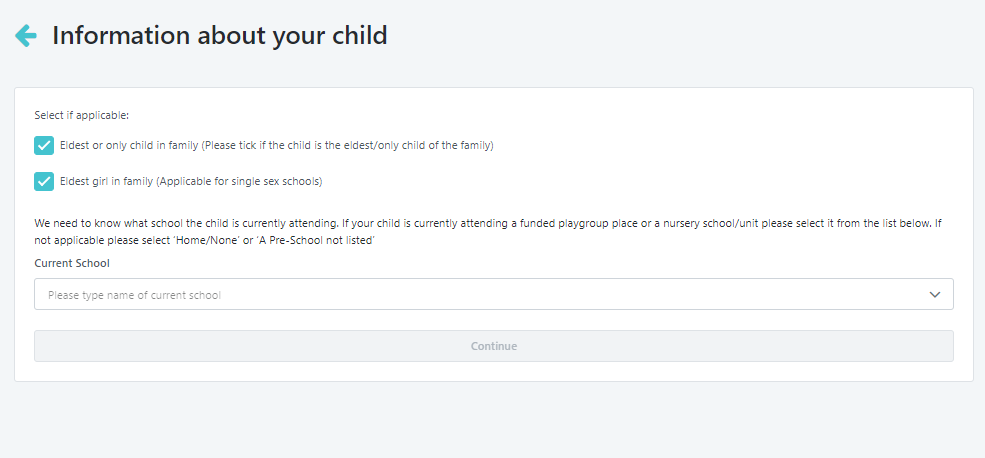 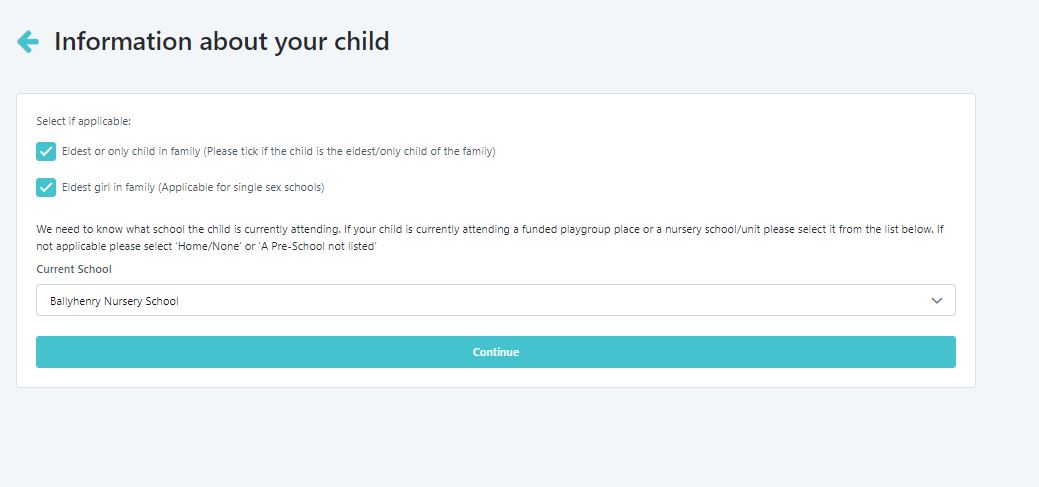 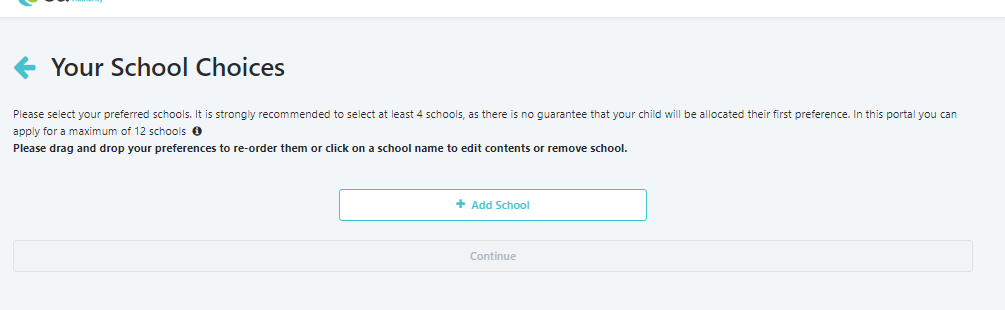 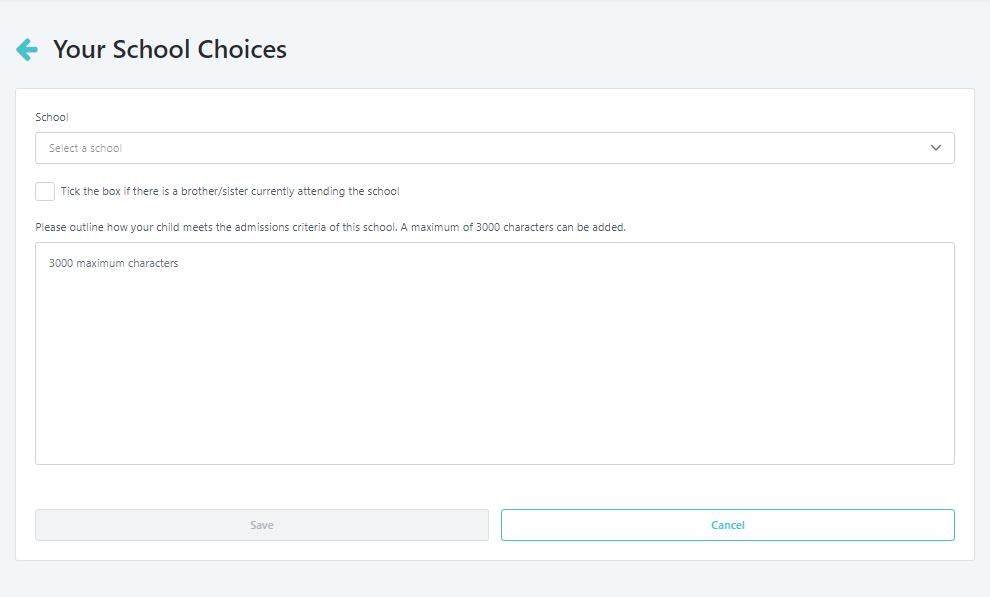 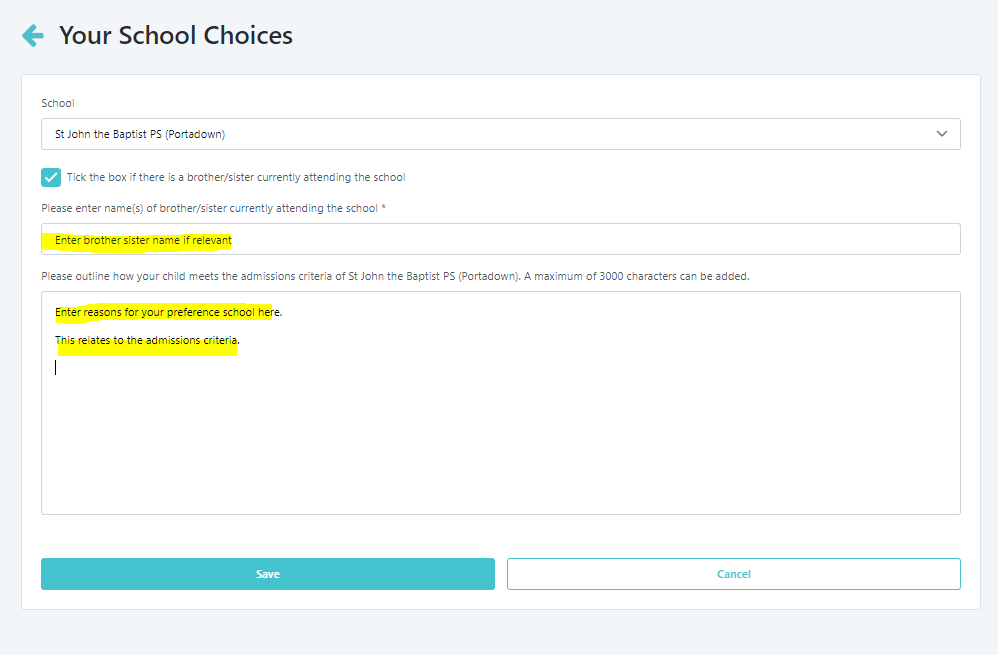 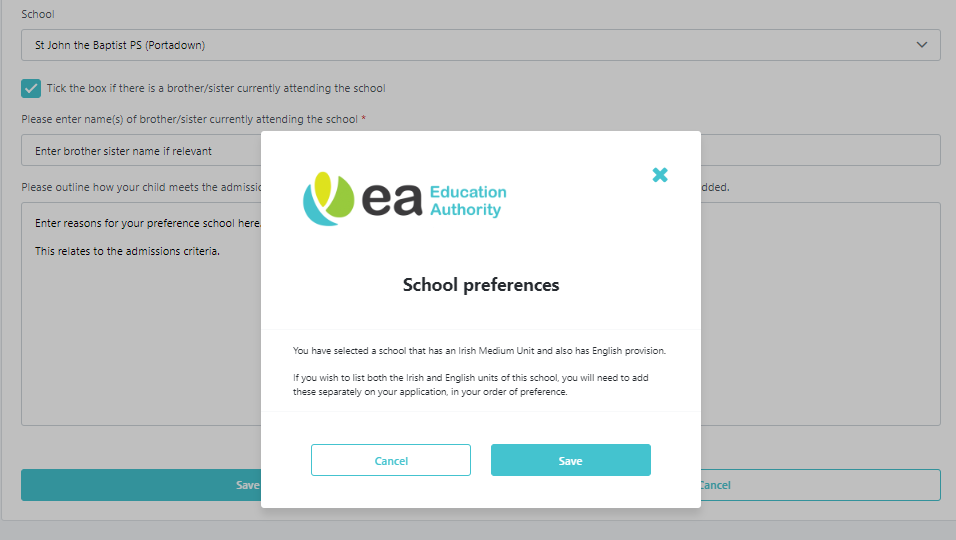 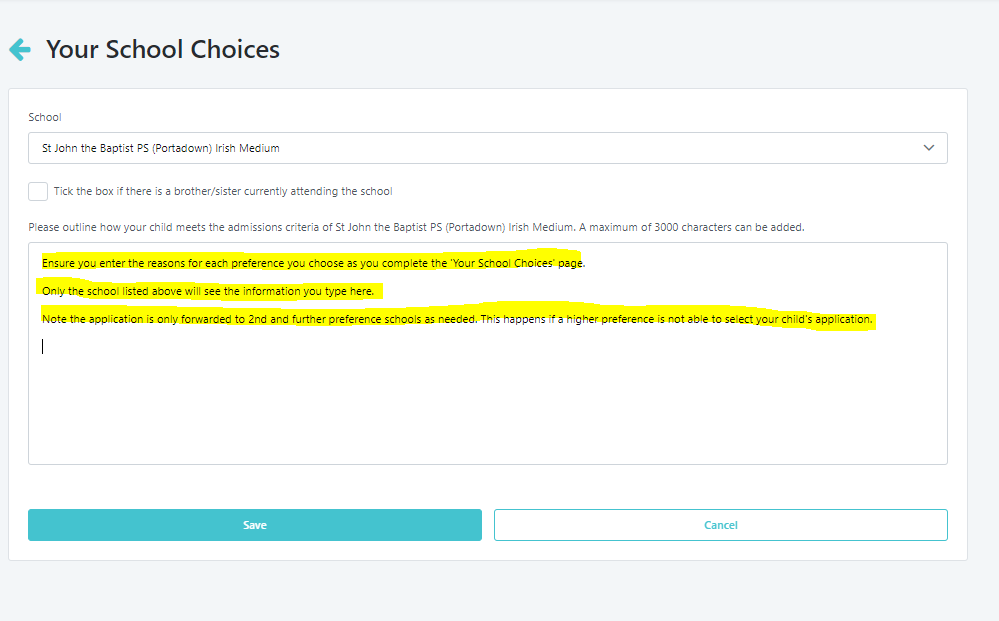 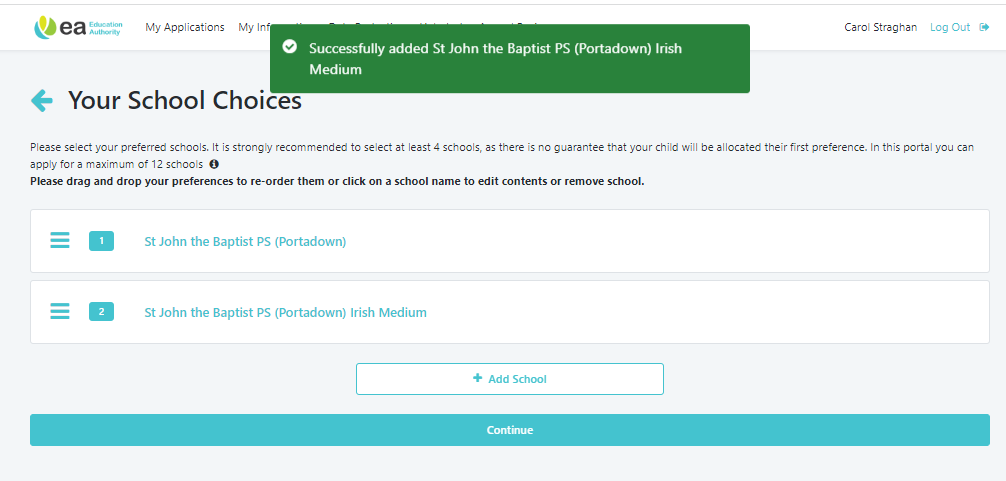 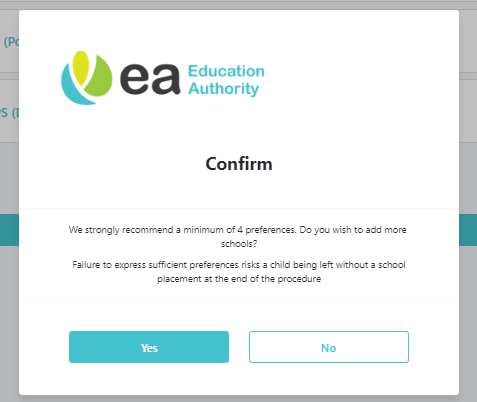 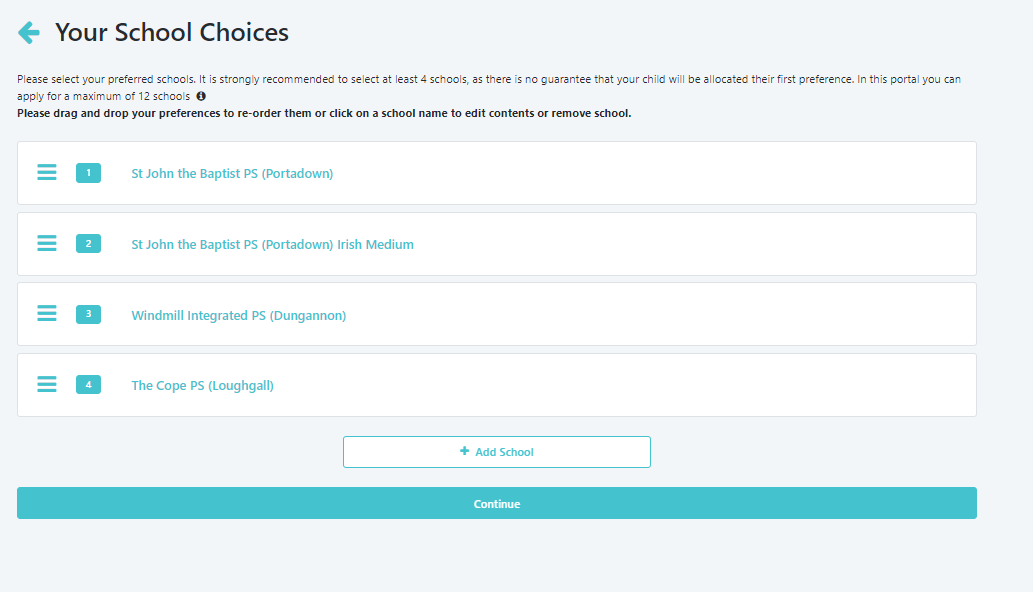 
Only if an integrated school is chosen will this question appear.



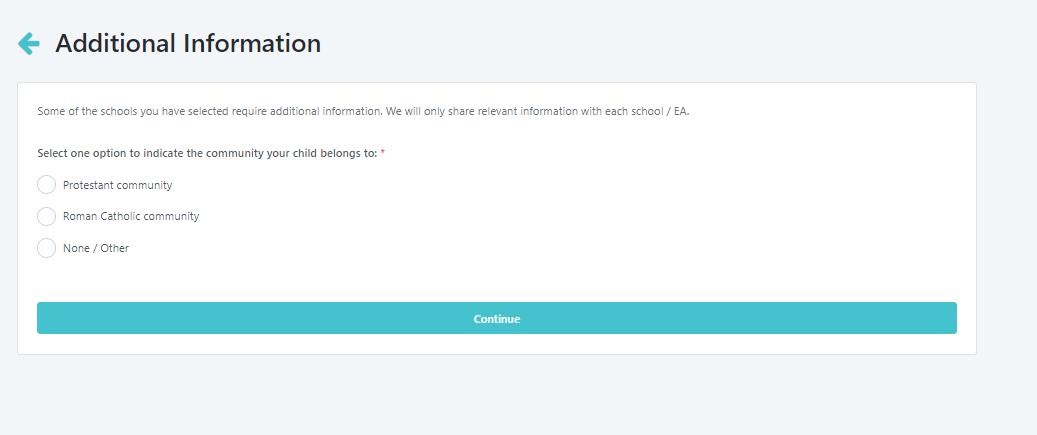 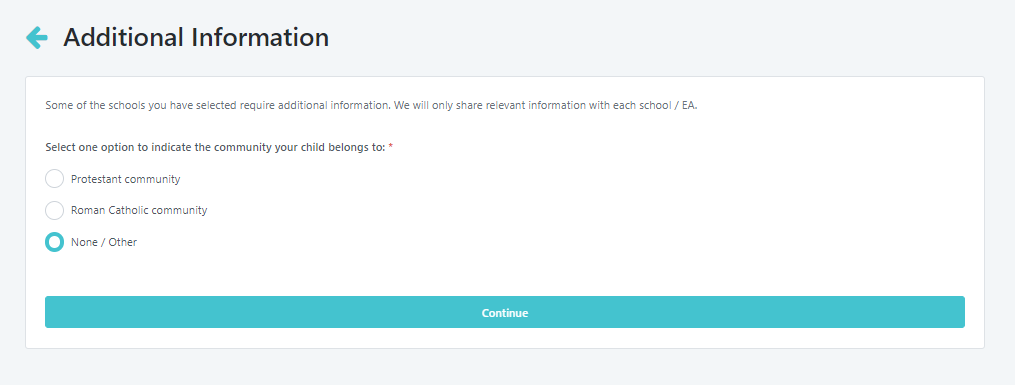 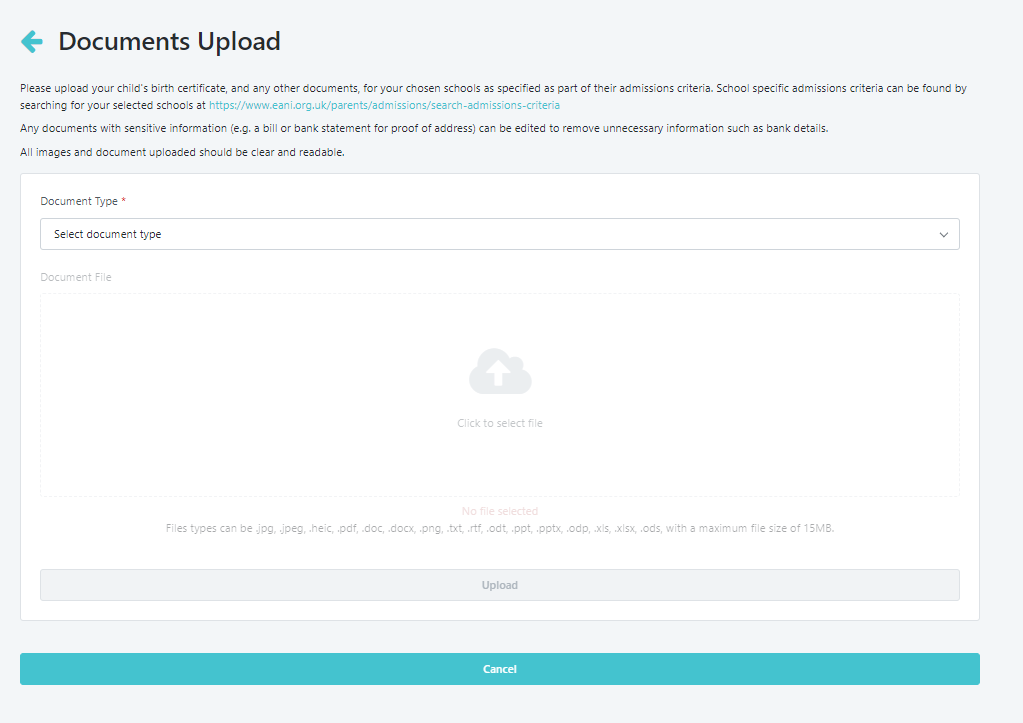 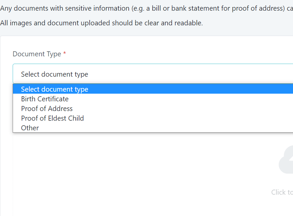 

Choose a file from browser or on a mobile take a photo or choose one from photo gallery.


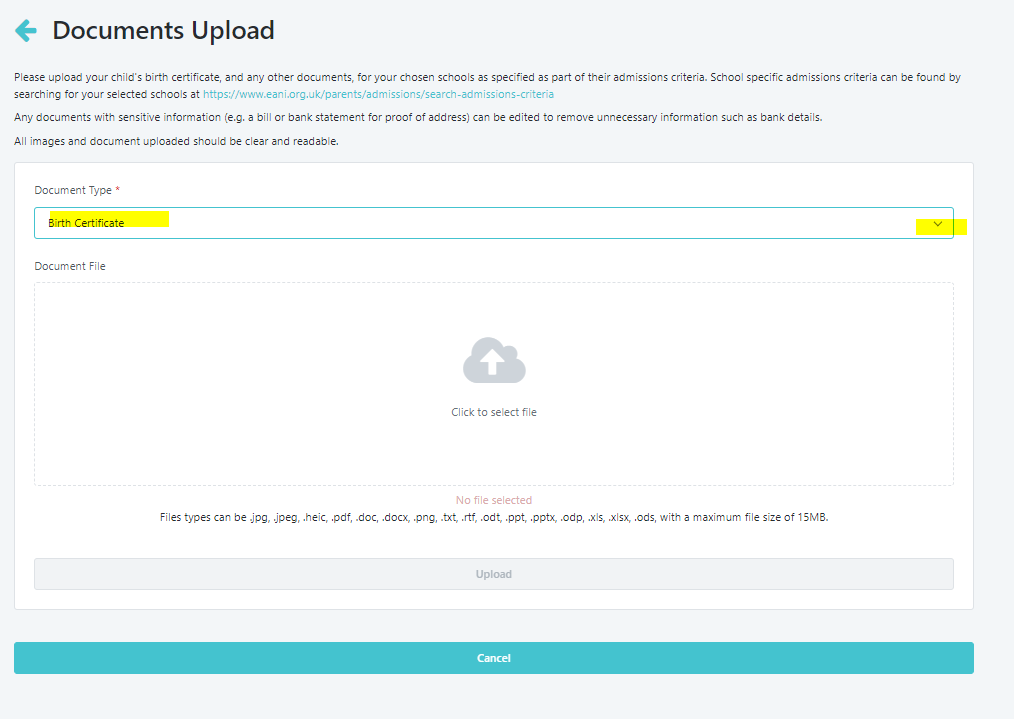 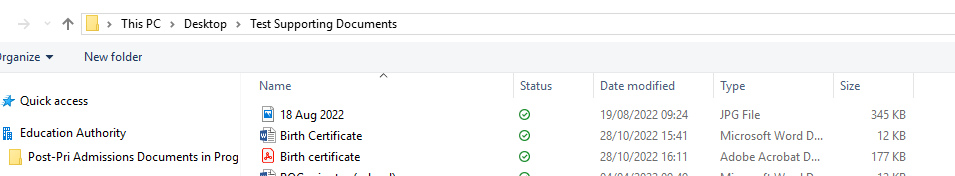 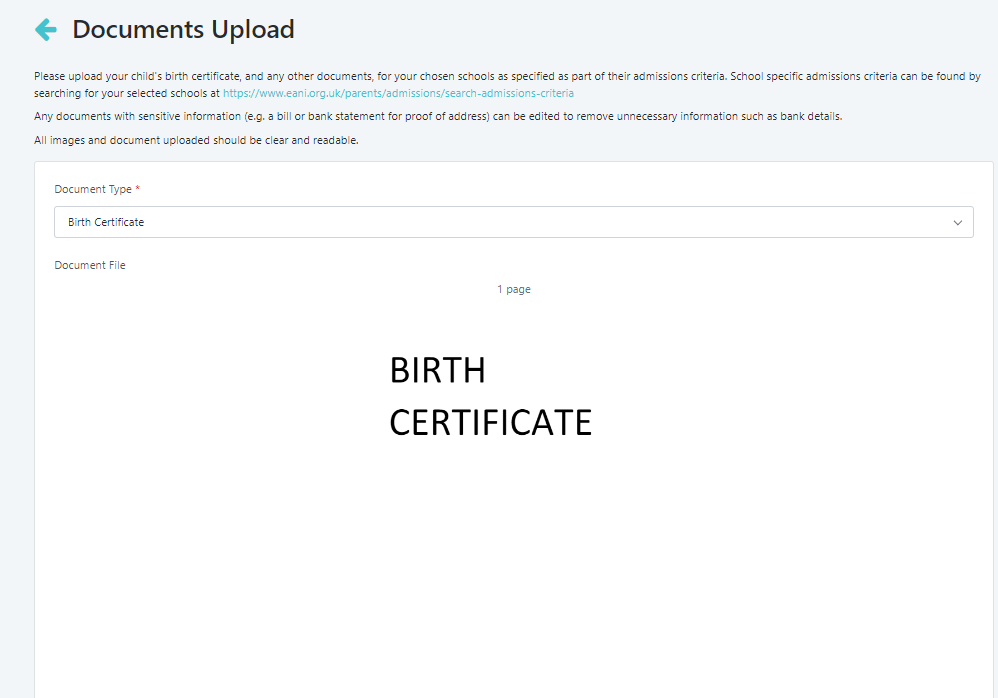 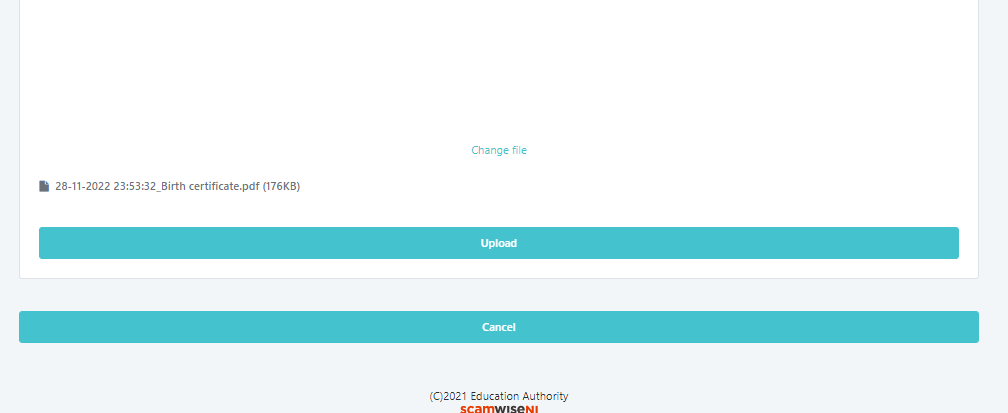 
Preview is possible with images and pdf documents.  It is not available with MS office documents.



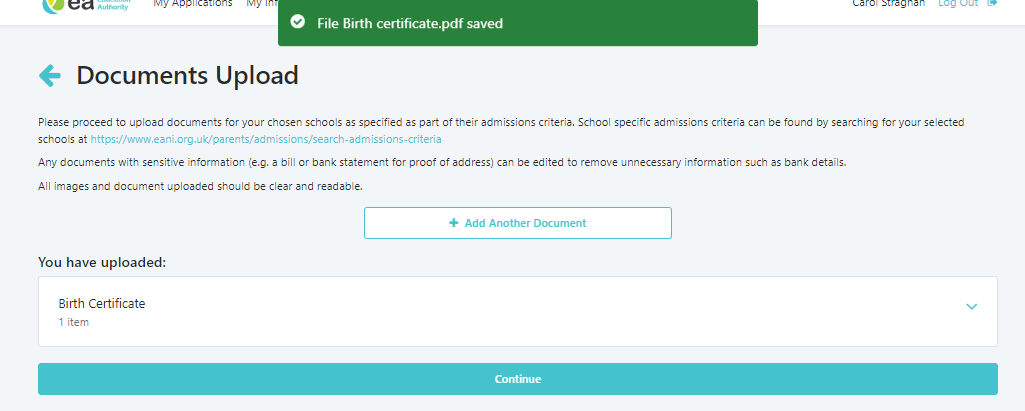 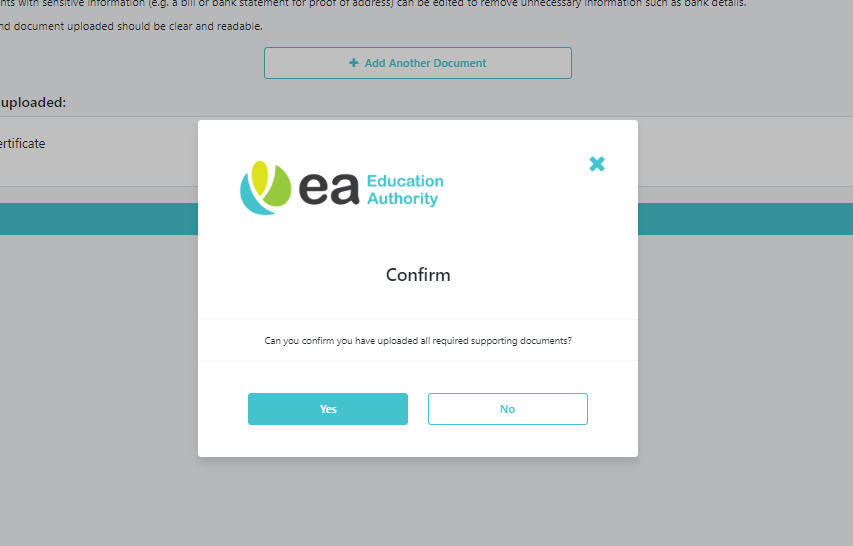 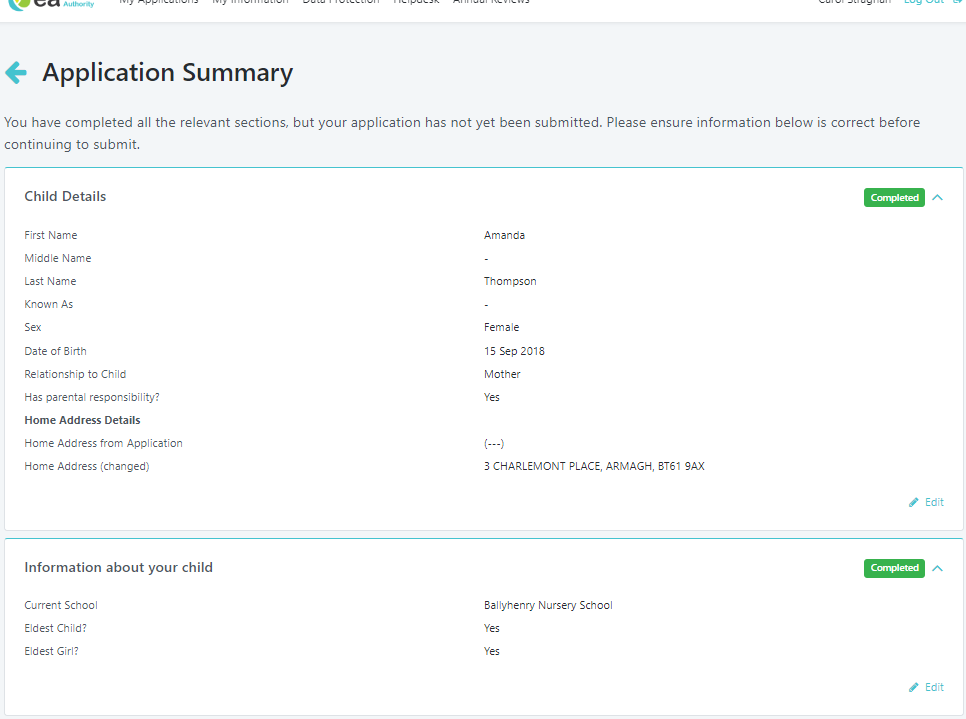 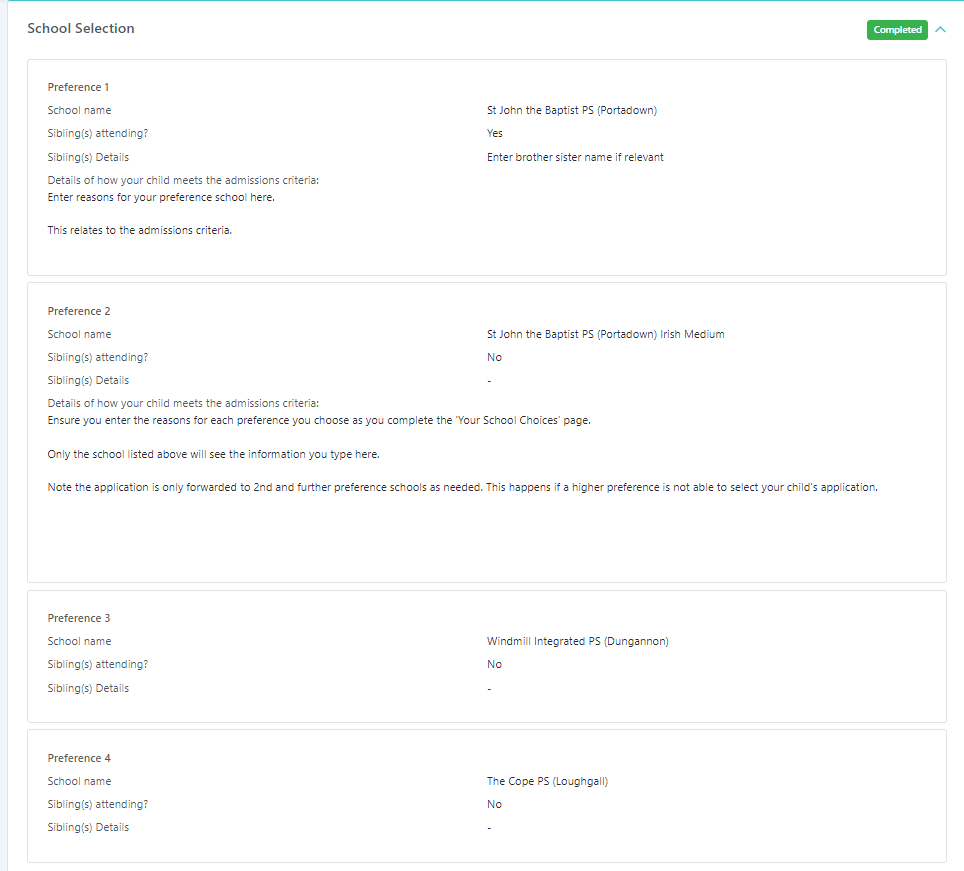 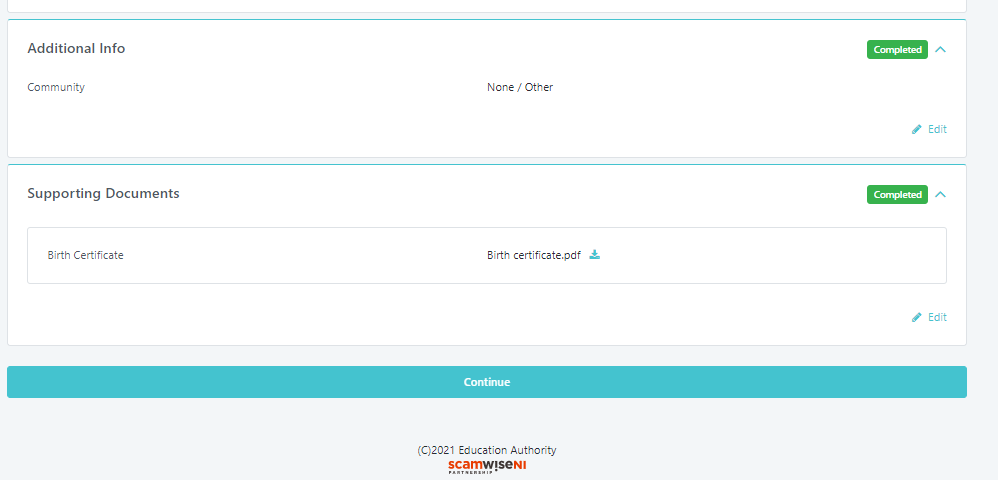 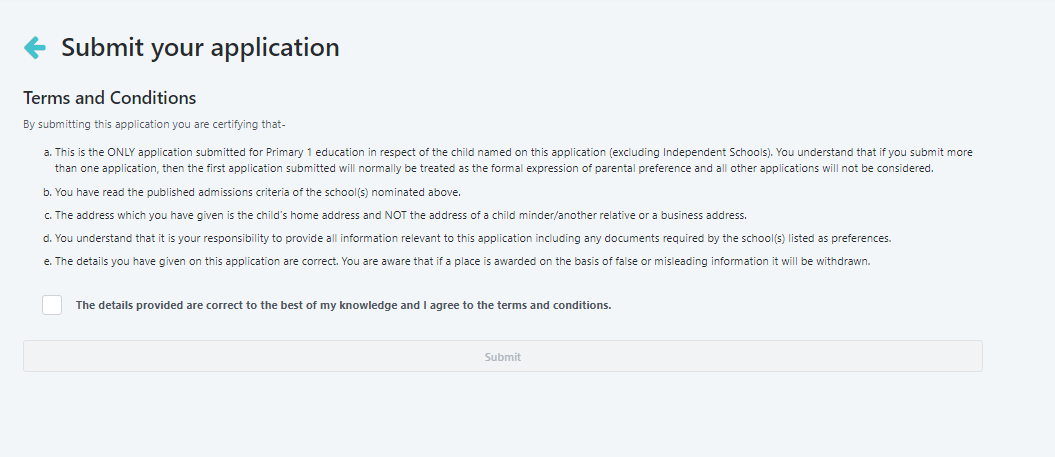 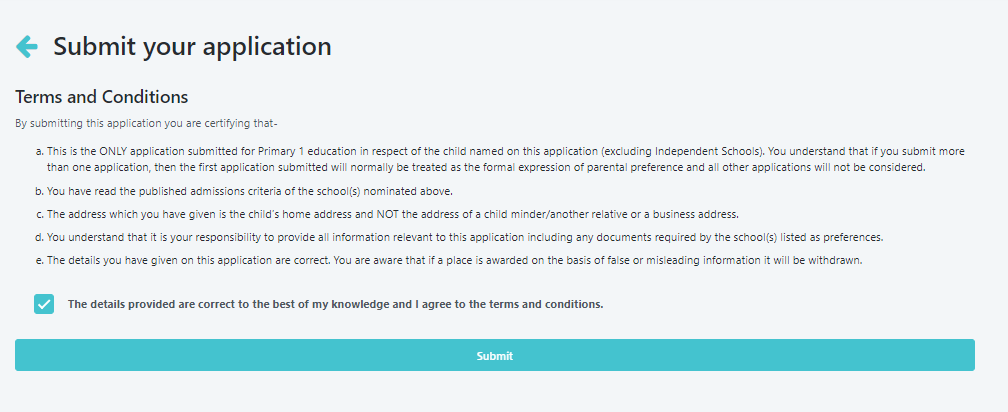 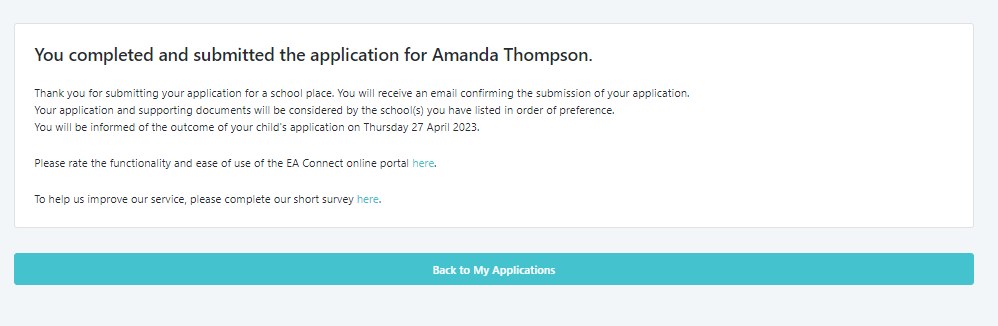 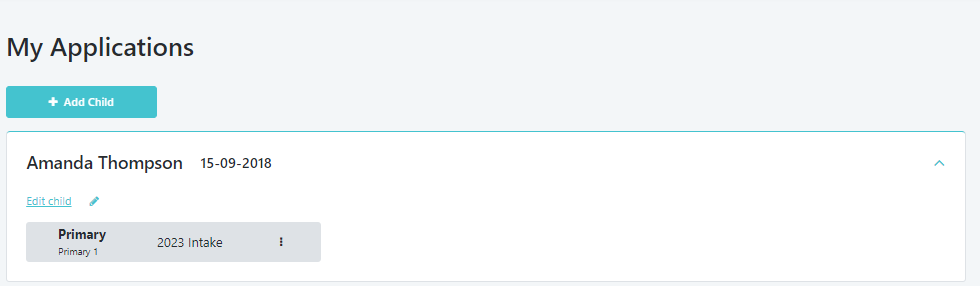 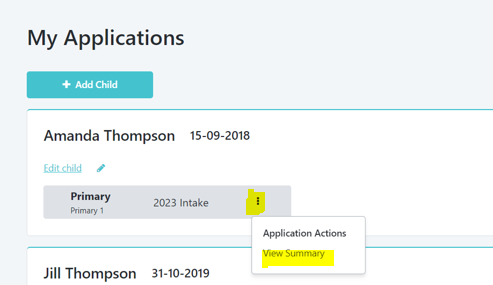 Click View Application to view and if wished edit the application. All sections can be edited until 12 noon on 27 January 2023.  Document may be added until 4pm on 31 January 2023.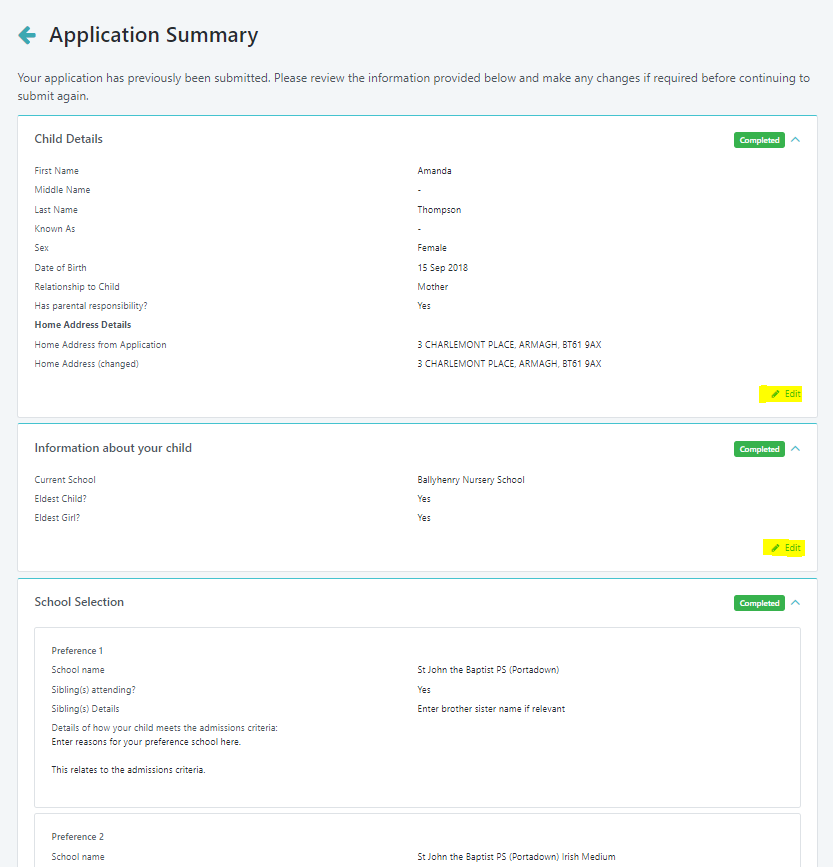 